Name: _________________________________________________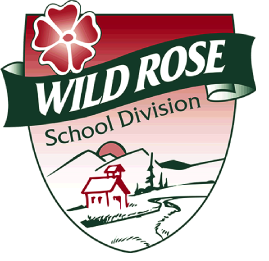 Grade: _________________________________________________Identification : ___________________________________________Description : _____________________________________________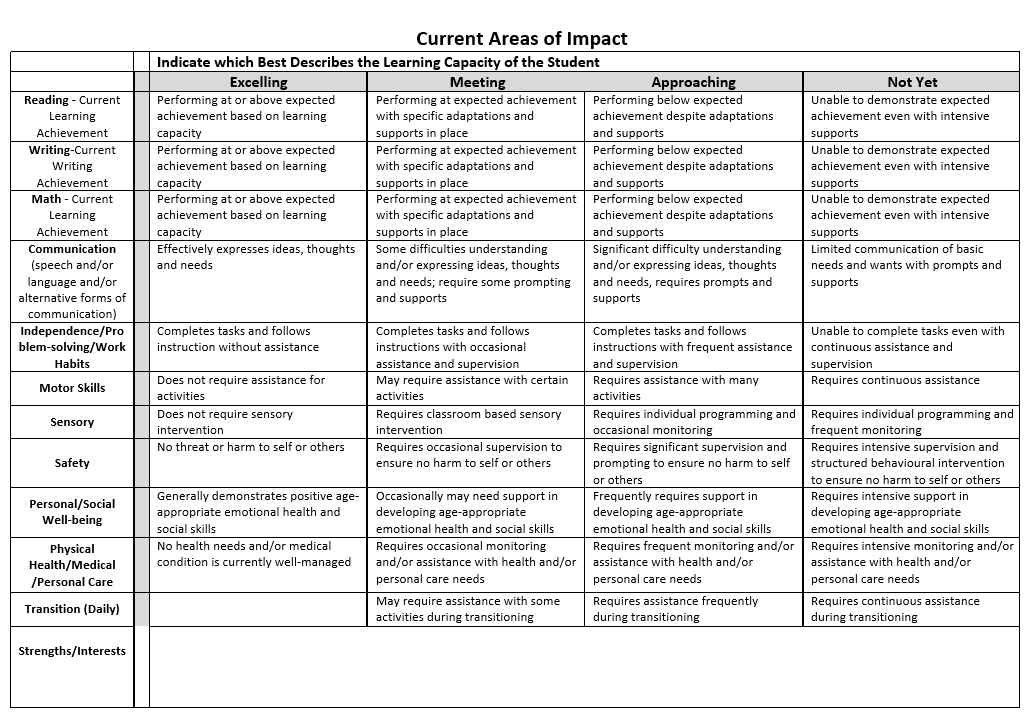 